www.czechstepbystep.czKrátké české zprávy: Nová úsporná opatření
Před poslechem:					                                       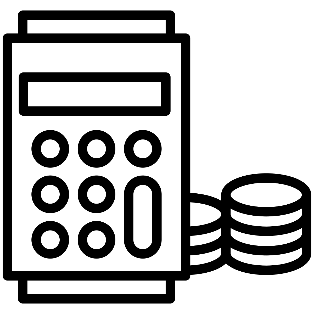 1. Povídejte si.      1. Zajímáte se o ekonomickou situaci v Česku? 2. Za co lidé musí platit víc než před rokem?………………………………………………………................Při poslechu:2. Označte, co je / není pravda.1. Vláda chce svými opatřeními snížit deficit.						ANO/NE2. Úsporná opatření vláda představila minulý měsíc.					ANO/NE3. Lidé za své nemovitosti zaplatí méně.						ANO/NE4. Podnikatelům zdraží sociální pojištění.						ANO/NE5. Zaměstnancům naopak zlevní nemocenské pojištění.					ANO/NE6. Do důchodu půjdou Češi později.							ANO/NE7. Dálniční známky budou dražší.							ANO/NE8. Opatření přestanou platit v roce 2024.						ANO/NE.…………………………………………………………………………………..Po poslechu:3. Doplňte slova do textu. Jedno slovo nebudete potřebovat.  ▲ mezi ▲ zaměstnavatele ▲sociální ▲ rozpočet ▲ věk ▲ platit ▲ své ▲ představila ▲ zaměstnanceNová úsporná opatřeníČeská vláda minulý týden (1.) ______ úsporná opatření, která mají posílit státní (2.) ________ a omezit jeho masivní deficit. Patří (3.) _______ ně změna výše DPH a její zvýšení u některých produktů, vyšší daň z nemovitostí, vyšší (4.) ________ pojištění pro podnikatele a nemocenské pojištění pro (5.) ________, vyšší daň z hazardu a tabákových výrobků, vyšší (6.) _______ odchodu do důchodu, zdražení dálničních poplatků a další. Vláda také slíbila, že stát omezí (7.) _______ výdaje. Opatření mají (8.) _______ od roku 2024.